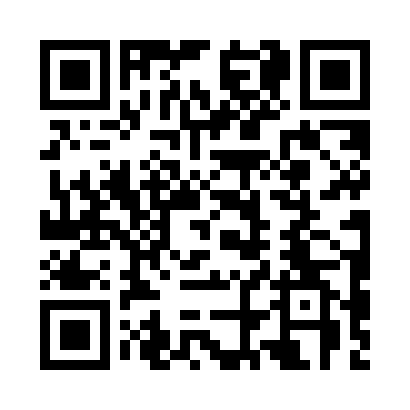 Prayer times for Upper LaHave, Nova Scotia, CanadaMon 1 Apr 2024 - Tue 30 Apr 2024High Latitude Method: Angle Based RulePrayer Calculation Method: Islamic Society of North AmericaAsar Calculation Method: HanafiPrayer times provided by https://www.salahtimes.comDateDayFajrSunriseDhuhrAsrMaghribIsha1Mon5:366:581:215:517:469:082Tue5:346:561:215:527:479:103Wed5:326:541:215:537:489:114Thu5:306:521:215:547:499:135Fri5:286:511:205:547:519:146Sat5:256:491:205:557:529:167Sun5:236:471:205:567:539:178Mon5:216:451:195:577:549:199Tue5:196:441:195:587:569:2010Wed5:176:421:195:597:579:2211Thu5:156:401:195:597:589:2312Fri5:136:381:186:007:599:2513Sat5:116:371:186:018:009:2614Sun5:096:351:186:028:029:2815Mon5:076:331:186:038:039:2916Tue5:056:311:176:038:049:3117Wed5:036:301:176:048:059:3318Thu5:016:281:176:058:079:3419Fri4:596:261:176:068:089:3620Sat4:576:251:176:068:099:3721Sun4:556:231:166:078:109:3922Mon4:536:211:166:088:129:4123Tue4:516:201:166:098:139:4224Wed4:496:181:166:098:149:4425Thu4:476:171:166:108:159:4626Fri4:456:151:156:118:169:4727Sat4:436:141:156:128:189:4928Sun4:416:121:156:128:199:5129Mon4:396:111:156:138:209:5230Tue4:376:091:156:148:219:54